№НазваниеЛоготипАдресПродукцияНаправленияСсылкаАО" ГОЗ Обуховский завод"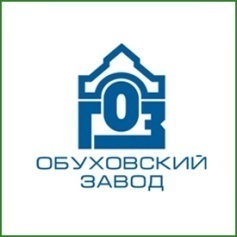 Санкт-Петербург, пр. Обуховской Обороны, д. 120. Тел. +7(812) 363-93-40Обуховский завод изготавливает командные пункты для РВСН:15В52 для ракетного комплекса РТ-215В52У для ракетных комплексов МР УР-100, УР-100Н, РТ-23 УТТХ15В155 для ракетного комплекса Р-36М215В222 для ракетного комплекса РТ-2ПМ215В242 для ракетного комплекса РС-24Изготовление командных пунктов для РВСНhttps://www.goz.ru/vakansii/АО "Климов"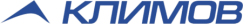 Санкт-Петербург, ул. Академика Харитона, д. 8.Тел. +7 (812) 454-71-04Двигатели для самолётов: РД-33 и модификации; СМР-5; РД-33МК; Сопло с ОВТ; ТВМ7-117С и модификации; ВСУ; КСА;Двигатели для вертолётов: ВК-800В; ТВ2-117; ТВ3-117; ВК-2500; ВК-2500ПК(ПС); ТВ7-117В; Редукторы;Автоматизированные системы: САУ (БАРК); КПА и ИДК;СНК;Разработка  газотурбинных двигателей.http://www.klimov.ru/career/vacancy/АО "КБСМ"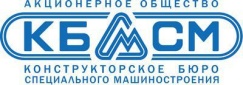 Санкт-Петербург, пр.Обуховской Обороны, д. 120. Лит. ЕЧКомплект оборудования 78Я6-1 «Журавль».Комплект средств доставки КА.Агрегаты подъёма антенно-приёмных модулей.Проектирование (разработка) оборудования для ракетно-космической отраслиhttp://xn--90arht.xn--p1ai/deyatelnost/vacanciesАО "Концерн "Морское подводное оружие - Гидроприбор"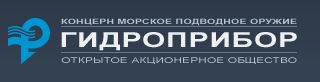 Санкт-Петербург, Б. Сампсониевский пр., д. 24.Тел. +7 (812) 542-01-47Торпедное, минное, противоминное оружие.Средства гидроакустического противодействия.Атомные необитаемые подводные аппараты.Создание морского подводного оружия и подводно-технических средств специального назначения.http://www.gidropribor.ru/personal/vacancy/ОАО "МЗ "Арсенал"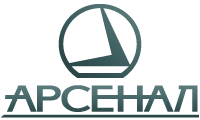 Санкт-Петербург, ул. Комсомола, д. 1-3,
Тел. +7(812) 292-46-56Космические аппараты системы МКРЦ Космический аппарат «Кобальт» Универсальная малогабаритная спускаемая капсула Рулевые приводы Артиллерийские установки: АК-100; АК-130; А-190; А-192; А-220М; АК-176М.Пусковые установки: ЗИФ-122; ЗИФ-121-02;Производство космической техники, морских артиллерийских и пусковых установокhttp://www.mzarsenal.spb.ru/career/АО "КБ "Арсенал"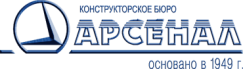 Санкт-Петербург, ул. Комсомола, д. 1-3,Создание космических комплексов для радиофизических исследований поверхности Земли и исследования физики распространения электромагнитных волн (тема «Лиана»);Разработка и реализация попутных космических экспериментов на штатных КА серии «Космос» для решения научных и социально-экономических задач;Исследование и разработка проектов перспективных ракетно-космических средств.Корабельная артиллерийская техника.Малогабаритная  универсальная автоматическая одноорудийная АУ А-192 калибра 130 мм.Разработка космической техники, морских артиллерийских и пусковых установокhttp://www.kbarsenal.ru/kareraАО "Информационные спутниковые системы им. ак. М.Ф. Решетнева"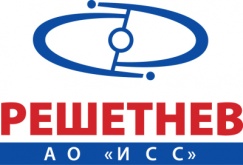 Железногорск, 
ул. Ленина, д.52,
Тел. +7(3919) 72-24-39Персональная связь: Гонец-М; Гонец-М1.Телекоммуникация: Экспресс-АМ8; Ямал-401;Экспресс-АМ5; Экспресс-АМ6; Экспресс-АТ1; Экспресс-АТ2; Ямал-300К; AMOS-5; KazSat-3; Lybid.Навигация: Глонасс-К; Глонасс-М.Создание космических аппаратов связи, телевещания, ретрансляции, навигации, геодезии.https://www.iss-reshetnev.ru/personell/personell-policyПАО "РКК "Энергия" им. С.П. Королева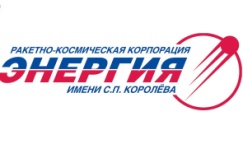 Королёв,
 ул. Ленина, д.4,
Тел. +7(495) 513-72-48Создание транспортной пилотируемой космической системы нового поколенияРазвитие космического туризмаРазработка космических систем для межпланетных экспедицийРазработка и создание космических телекоммуникационных систем с использованием крупноразмерных космических антенн и отражателей.Разработка ракет-носителей, спутников, баллистических ракет.https://www.energia.ru/ru/corporation/stuff.htmlАО "ВНИИРА"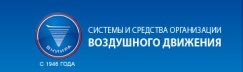 Санкт-Петербург, Шкиперский проток, д. 19,
Тел.  +7(812) 356-06-11Средства наблюдения.Комплексные средства автоматизации управления воздушным движением.Тренажерные системы УВД.Автоматизированные системы летного контроля.Средства метеорадиолокации.Бортовое оборудование.Средства навигации и посадки.Аппаратура передачи данных.СВЧ МИССоздание и производство радиотехнические систем и средств организации и управления воздушным движением, ближней навигации и посадки летательного аппаратаhttp://www.vniira.ru/ru/vacansyАО "НПО "Поиск"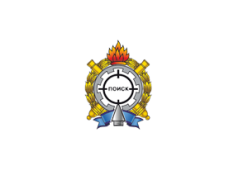 Мурино,
ул. Лесная, д. 3
Тел. +7(812) 318-51-81Взрыватели для снарядов РЗСО.Артиллерийские  снаряды.Миномётные мины.Оперативно-тактические ракеты.Комплексы противосамолётной и противотанковой обороны.Авиационные ракеты.Создание взрывателей, взрывной автоматики и логики.http://npo-poisk.ru/vakansiiАО "Завод им. М.И. Калинина"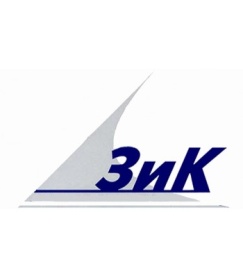 Санкт-Петербург, 
ул. Уральская, д.1,
Тел. +7(812) 350-87-36Капсюльные втулки.Электрозапалы.Трубки  и взрыватели для всех видов сухопутной и морской артиллерии.Разработка и производство высокотехнологичной продукции для оборонного комплекса.Сайт находится на реконструкции.05.10.2017 г.АО "ЗРТО"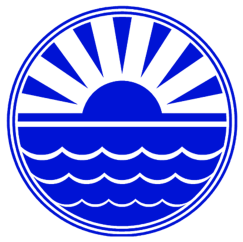 Санкт-Петербург, пр. Обуховской Обороны, д. 120, лит. Х
Тел. +7 (812) 363-94-10 Радиотехнические системы и комплексы радиоэлектронной техники специального назначения.Разработка и изготовления радиолокационной техники, предназначенной для наблюдения за наземными целями.http://zrto.org/vakansii/АО "Россиский институт радионавигации и времени"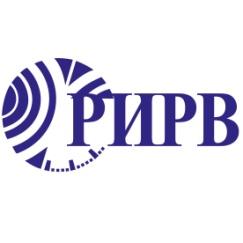 Санкт-Петербург, пр. Обуховской Обороны, д. 120, лит. ЕЦ,
Тел. +7(812) 274-14-88Навигационная аппаратура.Аппаратура «Изыскание».Станция базовая.СБИС.Модули ПКИ, ИФРИС, приёмовычислительные.Разработка и создание систем единого времени высокой точности, квантовой электроники, аппаратуры потребителей навигационных систем и систем единого времени.https://rirt.ru/ru/aboutmain/ru_jobs/АО "Концерн "Гранит-Электрон"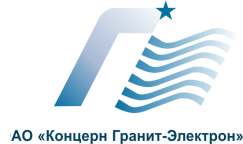 Санкт-Петербург, 
ул. Госпитальная, д. 3,
Тел. +7(812) 271-45-85Корабельные радиолокационные станции.Радиолокационные системы.Передвижные и стационарные береговые радиолокационные станции.БАСУ и ГСН.Корабельная аппаратура СУ «Яхонт» и «Уран Э»Создание комплексов радиоэлектронного оборудования для ВМФhttps://www.granit-electron.ru/vacations/ПАО "Машиностроительный завод им. М.И. Калинина"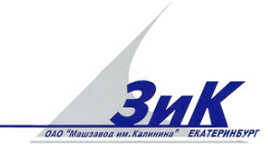 Екатеринбург, 
пр. Космонавтов, д. 18
Тел. +7(343) 331-98-29Пуско-заряжающие установки 9А316Э, 9А84МЭ.Пусковая установка 9А83МЭПроизводство противосамолётных и противоракетных систем, боевых средств для ракетных комплексов.http://www.zik.ru/politics/АО "ЦКБМТ "Рубин"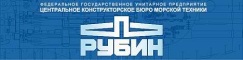 Санкт-Петербург,
ул. Марата, д. 90,
Тел. +7(812) 407-51-32Атомные подводные лодки с баллистическими ракетами.Атомные подводные лодки с крылатыми ракетами.Неатомные подводные лодки.Энергетические стенды.Морские сооружения.Тренажёры.Проектирование подводных лодок различных классов.http://ckb-rubin.ru/ckb_mt_rubin/personal/ОАО "Ковровский электромеханический  завод"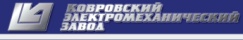 Ковров,
ул. Крупской, д. 55,
Тел. +7(492) 329-34-56Гидравлические узлы и системы.Многофункциональные универсальные погрузчики.Мобильные робототехнические комплексы.Производство гидроаппаратуры.http://www.kemz.org/cpk_kontakts.htmlАО "НПП "Радар ммс"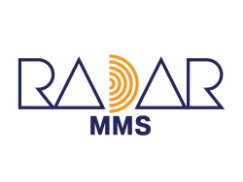 Санкт-Петербург,
ул. Новосельковская, д. 37,
Тел. +7(812) 777-50-51Системы метеообеспечения.Автомобильная электроника.Системы мониторинга земной поверхности и окружающей среды.Изделия микроэлектроники, микросистемотехники и нанотехнологий.Беспилотные авиационные комплексы различного назначения.Интеллектуальные системы жизнеобеспечения.Системы самонаведения высокоточного оружия.Создание радиоэлектронных систем и комплексов специального и гражданского назначения, точного приборостроения, специального ПОhttp://www.radar-mms.com/jobs.aspxООО "Балтийский завод - Судостроение"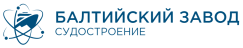 Санкт-Петербург, 
Косая линия, д. 16 корп. 1 лит.Б,
Тел. +7(812) 324-94-35Атомный ледокол «Артика».Универсальный дизель-электрический ледокол «Виктор Черномырдин».Плавучий энергетический блок «Академик Ломоносов».Производство военных кораблей, подводных лодок и гражданских судов.https://www.bz.ru/career/vacancies/ОАО "НПП "Пирамида"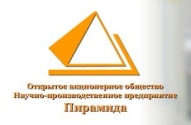 Санкт-Петербург, 
ул. Орджоникидзе, д. 42Б,
Тел. +7(905) 200-30-82Экраны.Печатные платы.Контейнеры.Светодиодные светильни.Выпуск сложной радиотехники и электроники специального назначенияhttp://www.piramida.com.ru/vacan.phpАО "НПК "КБМ"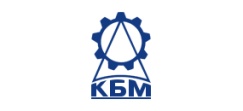 Коломна,
пр. Окский, д.42,
Тел. +7(496) 615-50-04Оперативно-тактические и тактические ракетные комплексы.Переносные зенитные ракетные комплексы.Противотанковые ракетные комплексы.Комплексы активной защиты.Тренажёры.Проектирование, разработка и испытание военной техники различного направления. Разработка комплексов управления: переносные зенитные, противотанковые, оперативно-тактические ракетные комплексы, а также комплексы активной защиты.https://www.kbm.ru/ru/enterprise/jobs/ОАО  "Красный Октябрь"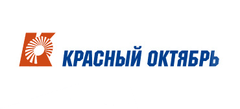 Санкт-Петербург, 
ул. Политехническая, д. 13-15,
Тел. +7(812) 380-36-46Редукторы вертолётов классической и соосной схем.Автоматы перекоса.Хвостовые и промежуточные редукторы.Хвостовые валы.Коробки самолётных агрегатов.Газотурбинные двигатели-энергоузлы.Воздушные и воздушно-газовые стартеры.Вспомогательные силовые установки.Производство, ремонт и обслуживание силовых агрегатов для вертолетов «Ми» и «Ка», коробок самолетных агрегатов (КСА), газотурбинных двигателей-энергоузлов и турбостартеров (ГТДЭ и ВК) для самолетов «МиГ» и «Су».http://www.koavia.com/vacancy.shtmlАО "Опытный завод "Интеграл"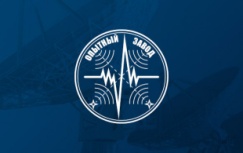 Санкт-Петербург,
ул. Академика Павлова, д.14А,
Тел. +7(812) 347-58-00Моточные изделия.Переоборудование люминесцентных светильников в светодиодные.Станция визуально-оптических помех «Грач»Производство, модернизация и ремонт радиоэлектронных средств специального назначения.https://www.oz-integral.ru/kontakty/ФГУП "ПО "Октябрь"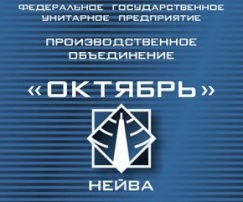 Каменск-Уральский,
 ул. Рябова, д.8Аппаратура громкоговорящей связи и оповещений, усилители.Аппаратура радиолокации.Аппаратура радиосвязи.Железнодорожное приборостроение.Электрические соединения.Производство бортовых систем радионавигации и радиолокации для всех видов транспорта, систем управления и средств безопасности для железнодорожного подвижного состава, системы мониторинга оборудования нефтедобычи и комплексов электроэнергетики.http://www.neywa.ru/cgi-bin/articles/view.cgi?id=2036ФГУП "Крыловский государственный научный центр"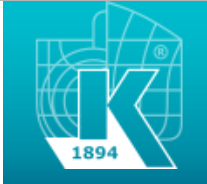 Санкт-Петербург,
 Московское ш., д44,
Тел. +7 (812) 723-66-07Инновационные разработки по усовершенствованию кораблей, судов и океанотехники.Инновационные разработки по усовершенствованию кораблей, судов и океанотехники.http://krylov-center.ru/rus/personnel/АО "Завод №9"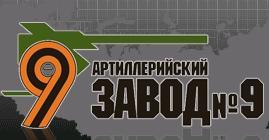 Екатеринбург,
 пл. Первой Пятилетки,Тел . +7 (343) 327-59-00Буксируемые орудия.Орудия для танков и САУ.Артиллерия для ВМФ.Разработка танковых пушек, буксируемых орудий иорудий для САУhttp://www.zavod9.com/?pid=10125АО "ВМП "АВИТЕК"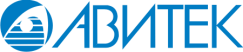 Киров, 
Октябрьский проспект, 1А,
Тел. +7 (800) 222-43-43Грузоподъёмные системы.Средства спасения пилотов.Кресла машиниста локомотива серии КЛ.Ручные лебёдки серии РЛ.Производство, обслуживание и ремонт  зенитных модулей, ракет-мишеней, грузоподъёмных механизмов для авиации.http://www.vmpavitec.ru/social/vacancy/ОАО "Концерн "Океанприбор"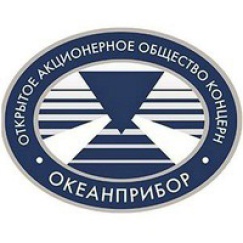 Санкт-Петербург,
Чкаловский пр., д46, 
Тел. +7 (812) 320-80-40
Многофункциональные комплексы, системы, станции для ПЛ и НК.Поисковые, гидрографические, исследовательские комплексы, системы, станции.Испытательные и контрольно-измерительные средства и методы.Оборудование для нефтегазовой, химической промышленности.Элементы гидроакустических средств.Гидроакустические средства.Разработка и производство гидроакустических комплексов.http://www.oceanpribor.ru/text/14.htmОАО "ВНИИтрансмаш"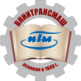 Санкт-Петербург, Горелово, 
Заречная ул., д. 2, 
Тел. +7 (812) 244-42-42Военные гусеничные машины.Шасси планетоходов, оборудование и аппаратура для космических исследований.Аварийно-спасательные комплексы, машины и роботы.Железнодорожный транспорт.Разработка бронетехники.http://www.vniitransmash.ru/MENU/DECLARATION/vacancy.htmlАО "НПО "Импульс"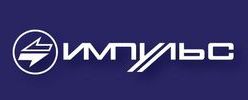 Санкт-Петербург,
Киришская ул., 2, 
Тел. +7 (812) 590-38-33АСУ РВСН.КБНК.Система подготовки и пуска ракет. Разработка, производство и сопровождение специальных территориально распределенных информационно-управляющих систем для Вооруженных сил страны.http://xn--h1agccffdrq5g.xn--p1ai/pages/contactsФГУП "ФЦДТ "Союз"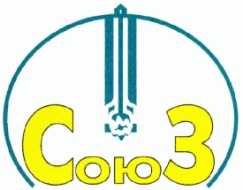 г. Дзержинский, 
ул. Академика Жукова, д.42,
Тел. +7(495) 551-72-00Смесевые и баллистические ракетных твёрдых топлив.Композиционные материалы.Твёрдотопливные заряды, корпусы и двигателей ракетных комплексов.Разработка химии и технологии твёрдого ракетного топлива, проектирование и отработка энергетических установок для ракетных комплексов различного назначения, космических систем, установок прямого преобразования энергии.http://www.fcdt.ru/karera/vakansiiАО "СПМБМ "Малахит"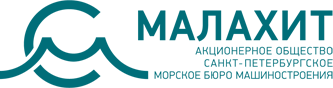 Санкт-Петербург,
ул. Фрунзе, 18, 
Тел. +7 (812) 242-75-00Многоцелевые атомные подводные лодки.Малые подводные лодки прибрежного действия.Сверхмалые подводные лодки.Комплексы торпедно-ракетного вооружения.Подводные технические средства.Морские сооружения для освоения прибрежной акватории.Проектирование морской техники, строительство и испытание атомных и дизельных подводных лодок и обитаемых технических средств.http://www.malachite-spb.ru/118/АО "НПО "Прибор"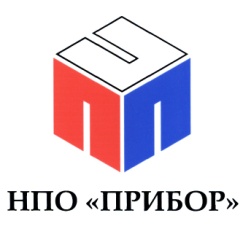 Санкт-Петербург ,
17-я линия В.О., 4-6, 
Тел. +7 (812) 323-24-57Аварийные и эксплуатационные накопители информации.Блоки сбора и преобразования информации.Пульты и блоки управления.Системы бортовых и наземных измерений.Системы и устройства мониторинга, контроля и безопасности.Газоаналитеческая аппаратура.Разработка и производство систем эксплуатационного и аварийного контроля, измерительных комплексов для испытаний, аппаратуры газового анализа, систем и устройств для энергетики, систем электроснабжения подвижного состава.http://www.npo-pribor.ru/company/vacancy/АО ЦНИИМ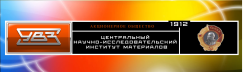 Санкт-Петербург,
Парадная ул., д. 8, 
Тел. +7 (812) 274-53-82Гидроцилиндры и гидронагружатели.Изделия из карбидной и нитридной керамики.Жаропрочные, коррозионностойкие  и энергоёмкие пружины.Разработка конструкционных металлических сплавов, керамических и полимерных конструкционных материаловhttp://www.cniim.com/womenu.php?id=14АО "НИИ Мортеплотехники"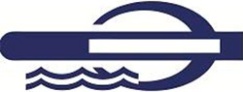 Санкт-Петербург, Ломоносов,
 ул. Черникова,  д. 44,Тел. +7 (812) 422-45-64Торпеды и торпедные системы.Газотурбинные и поршневые двигатели.АМКУ.Разработка морского подводного оружия и подводно-технических средств специального назначения.http://www.gidropribor.ru/personal/vacancy/АО "ЛМЗ им. К. Либкнехта"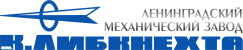 Санкт-Петербург, 
ул. Чугунная, д.14,
+7 (812) 347-73-55
Гидроцилиндры.Неликвидные материалы.Производство неснаряженных корпусов бронебойно-подкалиберных снарядов для танкового боекомплекта.http://lmz-kl.ru/contacts/АО "ОКБ "НОВАТОР"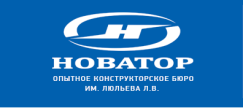 Екатеринбург
пр. Космонавтов, д. 18.
Тел. +7 (343) 264-13-00Зенитные орудия.Зенитные ракеты.Крылатые ракеты.Ракетные комплексы.Противолодочные ракеты.Самоходные пусковые установки.Матеорологические ракеты.Разработка ракетной техники, крупнокалиберных артиллерийских систем противовоздушной обороны.http://www.okb-novator.ru/VacancyАО "НПК"Уралвагонзавод им. Ф.Э. Дзержинского"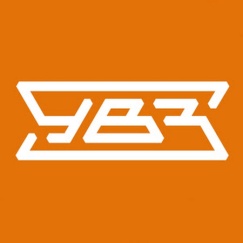 Нижний Тагил,
Восточное шоссе, д. 28,
Тел. +7(3435) 34-42-09БМП Т-15.Боевые машины огневой поддержки «Терминатор», «Терминатор-2».Боевая  машина разминирования БМР-3М.Танки:  Т-14, Т-90, Т-72.Железнодорожные цистерны.Мобильные буровые установки.Разработка и производство военной техники, дорожно-строительных машин, железнодорожных вагонов.http://www.uvz.ru/contactsАО "Государственный оптический институт им. С.И. Вавилова"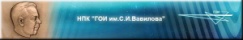 Санкт-Петербург,
Биржевая линия, д. 12Е
Тел. +7(812) 331-75-50Космические многоканальные оптико-электронные комплексы для дистанционного зондирования.Дальнометрические системы для изменения больших расстояний.Облегченные оптические зеркала для аэрокосмических устройств.Научные стенды.Тепловизионная техника.Контрольно-измерительные приборы.Исследование, разработка и внедрение оптических приборов и технологий.http://www.npkgoi.ru/?module=articles&c=Contacts&b=2АО "НПП "Краснознамёнец"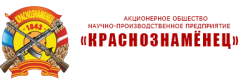 Санкт-Петербург,
ул. Челябинская, д. 95
Тел. +7 (812) 456-64-80Синтепон.Деревообрабатывающее производство.Разработка изделий военного и гражданского назначения в области средств инициирования, воспламенения и взрывания.http://krzn.ru/vacancy.htmlАО "НИИ командных приборов"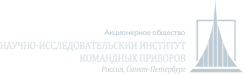 Санкт-Петербург,
пр. Трамвайный, д. 16,
Тел. +7 (812) 376-85-85.Комплекс командных приборов для ракет-носителей и разгонных блоков.Силовые гироскопические блоки для СУ ориентацией КА.Управляющие двигатели-маховиков для СУ ориентацией КА.Системы магнитной разгрузки кинематического момента КА.Разработка комплексов командных и силовых гироскопических приборов для навигации и управления движения ракет, ракет-носителей, разгонных блоков, КА и других подвижных объектов.http://niikp.spb.ru/vacancy.htmОАО "Авангард"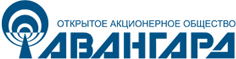 Санкт-Петербург,
Кондратьевский пр., д. 72,
Тел. +7 (812) 540-15-50
Несущие конструкции для аппаратуры.Системы мониторинга и контроля.Газоаналитическое оборудование.Электронные компоненты и узлы.Системы радиочастотной идентификации.Систем тестового контроля РЭА.Датчики.Фотошаблоны.Разработка инновационных технологий и производство продукции радиоэлектроники, микросхемотехники, приборостроения.http://ru.avangard.org/jobs.htmlАО "ВНИИ " Сигнал"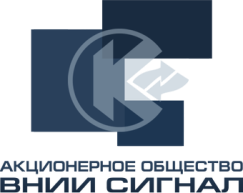 Ковров,
ул. Крупской, д. 57,
+7 (905) 590-11-43Системы и средства автоматизированного управления.Электроприводы, электрогидроприводы.Системы навигации и топопривязки.Гидрообъёмные трансмиссии, электрогидравлические системы управления и гидромашины.Разработка и изготовление регулируемых приводов и систем электропитания.http://www.vniisignal.ru/ru/contactsОАО "Технический надзор"Санкт-Петербург,
ул. Уральская, д. 4Ремонт компьютеров и периферийного компьютерного оборудования.Ремонт вооружения и военной техникиОАО "Завод "Буревестник"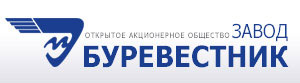 Гатчина,
ул. Соборная, д. 31,Тел. +7 (81371) 2-13-05Буксировщик аквалангиста.Судовая арматура.Теплообменные аппаратуры.Аппаратура для нефтегазовой промышленности.Арматура для теплоэнергокомплексов.Средства индивидуальной защиты.Производство судовой арматуры.http://www.zavodburevestnik.ru/vacanciesАО "РНИИ "Электронстандарт"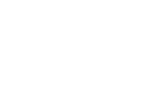 Санкт-Петербург, ул. Цветочная, д. 25/3,
+7 (812) 676-28-81Сертификация изделий электронной техники и приборов.Сертификация изделий электронной техники и приборов.http://www.elstandart.spb.ru/ru/about/kontakty.htmlАО «Производственное объединение «Уральский оптико-механический завод» имени Э.С. Яламова»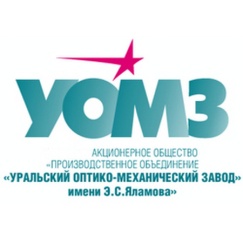 Екатеринбург, 
ул. Восточная, 33 БТел. +7 (343) 254-81-09Светотехника.Системы оптического наблюдения.Тахометры.Теодолиты. Аппаратура спутниковая.Нивелиры.МИМ-340.Разработка и производство оптико-электронных систем различного назначения.http://www.uomz.ru/ru/careerПАО "Пермская научно-производственная приборостроительная компания"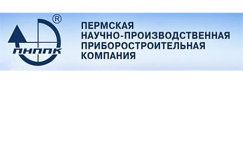 Пермь, 
ул. 25 Октября, д.106, 
Тел. +7 (342) 240-05-12Авиационное приборостроение.Датчики и элементы дистанционных передач.Бортовые комплексы ЛА.Разработка и производство навигационных систем различного назначения и товаров народного потребления. http://www.ppk.perm.ru/ОАО"Завод им. В.А. Дегтярева"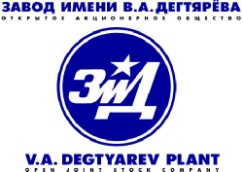 Ковров, 
ул. Труда, д. 4, 
Тел. +7 (492) 323-03-89Стрелково-пушечное вооружение.Противотанковое вооружение.Зенитно-ракетное вооружение.Системы управления.Мототехника.Почвообрабатывающая техника.Разработка и производство огнестрельного и другого оружия, мототехника.http://www.zid.ru/contacts/ПАО "Техприбор"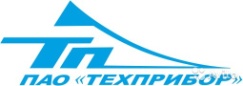 Санкт-Петербург, 
Варшавская ул., д.5А, 
Тел. +7 (812) 648-84-76Топливоизмерители.Аппаратура контроля двигателя.Информационные системы.Разработка, производство, сертификация и сопровождение в эксплуатации бортовой авионики.http://techpribor.kret.com/АО "Воткинский завод"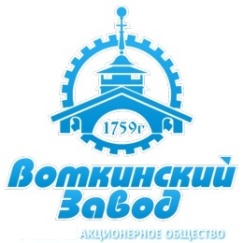 Воткинск, 
ул. Кирова, д.2,
Тел. +7 (341) 456-52-01Нефтегазовое оборудование.Оборудование для атомной отросли.Изделия для НИРИнструментальное производство.Станкостроение.Производство оружия и боеприпасов.http://www.vzavod.ru/contactАО "Государственный ракетный центр им. ак. В.П.Макеева"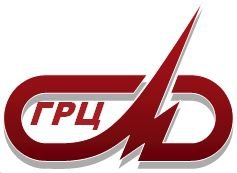  Миасс, 
Тургоякское шоссе, д.1,
Тел. +7 (3513) 28-63-33
Боевые ракетные комплексы: первого, второго и третьего поколения.ОКР «Сармат».Ракетно-космические разработки: Штиль; Волна; Воздушный старт; Зыбь; Русь-М; Миасс;Разработка по созданию ракетных и ракетно-космических комплексов, космических аппаратов, их систем и узлов.http://www.makeyev.ru/kadrovay/ОАО "ВПК "НПО машиностроения"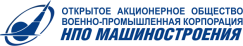 Реутов,
ул. Гагарина, д. 33,
Тел. +7 (495) 307-13-80Самолёты-снаряды.Крылатые ракеты.Ракетные комплексы.Межконтинентальные баллистические ракеты.Ракеты-носителиКосмические системы и аппараты.Разработка полного спектра ракетной и космической техники.http://www.npomash.ru/staff/ru/kadrovpolit.htmОАО "РЖД"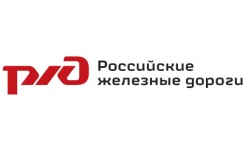 Москва, 
Новая Басманная ул., д. 2
Тел. +7 (499) 262-99-01
Услуги железнодорожной инфраструктуры.Услуги железнодорожной инфраструктуры.http://social.rzd.ru/АО "Златмаш"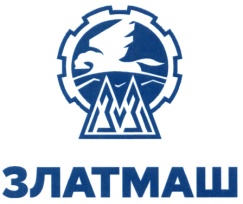 Златоуст,
Парковый пр., д. 1,
Тел. +7 (3513) 63-91-01
Вооружение и военная техника.Бытовые плиты.Радиаторы.Алюминиевые профили.Гидроманипуляторы.Оружие.Разработка ракетных комплексов стратегического назначения http://zlatmash.ru/about/vacancy/ФГУП "Научно-исследовательский технологический институт им. А.П. Александрова"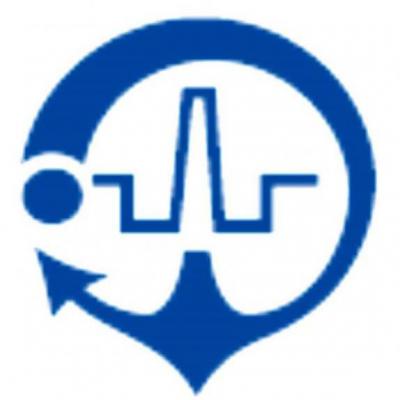 Сосновый Бор,
Копорское шоссе, д. 72, 
Тел. +7 (813-69) 2-26-67Корабли с ЯЭУ.Досмотровые системы.АСУ ТП.Системы диспетчерского управления энергоресурсами.муниципальные информационных системы.Отработка и испытания новых конструкторских, технологических и технических решений перспективных судовых ЯЭУ, АЭС и других объектов атомной энергетики (ОАЭ), их частей и систем. http://www.niti.ru/1_enterprise/contacts.html